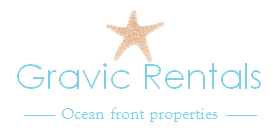 Renter Satisfaction SurveyAddress of rental: _____________________________________________________________Dates of stay: ____/____/____ to ____/____/____														       Y         N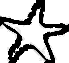 Is this your first time renting from Gravic Rentals? On a scale of 1-10, please rate the following based on your most recent experienceAdditional comments:12345678910cleanliness of bathroomscleanliness of kitchencleanliness of floors and surfacescondition of furnitureDécorProximity to beachOverall satisfactionLikelihood to return